LILIANNA AMIRKHANYANAddress: 41 Raffu St., Yerevan, 0087, ArmeniaMobile: (+374 93) 43-40-07 E-mail: lille.aikhan@gmail.com ACADEMIC BACKGROUND2016-2020                                      Yerevan State University                                                       BA Degree in English Language and LiteratureWORK EXPERIENCE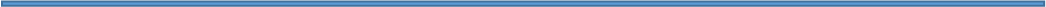 2016-2020 – Freelance TranslatorProvision of oral and written translation services to various local and international organizations (Armenian-English languages)Provision of Linguistic Quality Assurance Services2016-2020 – Freelance Guide/InterpreterProvision of Guide & Tour consultancy services to individual touristsSupport in organization of tours and logistics/accommodation services (routing, vehicles, hotels etc.)Provision of Interpretation services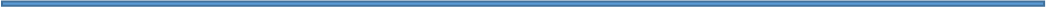 LANGUAGESArmenian (Native)English (Proficient)French (Proficient)Russian (Good)COMPUTER SKILLSAdvanced user of MS Office Package (Excel, Word, PowerPoint, Outlook)Advanced user of translation softwareProficient user of Internet servicesKEY SKILLSTranslation/InterpretationExcellent organizational & administrative skillsPublic speaking and presentationResults orientatedHigh degree of self-motivationAbility to communicate with people at all levels & work in intercultural settingsTeam player and Initiative-taker